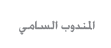 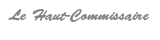 COMMUNIQUEPOINT DE PRESSE :Présentation du cadre institutionnel de sélection, de formation et d’affectationdu dispositif humain chargé de la réalisation du RGPH 2024Dans le cadre du processus de préparation du Recensement Général de la Population et de l’Habitat (RGPH), prévu en septembre 2024, le HCP organise, sous la présidence de M. Ahmed Lahlimi Alami, Haut Commissaire au Plan,  un point de presse au cours duquel sera présenté le cadre institutionnel de sélection, de formation et d’affectation du dispositif humain chargé de la réalisation du RGPH 2024, et ce le mercredi 7 février 2024, à partir de 14h30, au sein de son siège sis à Hay Riad - Rabat.Cette rencontre sera l’occasion de présenter les modalités, en ligne et en présentiel, de sélection, de formation et d’affectation des enquêteurs, contrôleurs et superviseurs, appelés à prendre en charge la collecte des données auprès des ménages, en conformité avec le processus digitalisé du RGPH 2024.Le nouveau site web dédié au RGPH 2024 sera, également, dévoilé au cours de ce point de presse. Ce portail qui constituera un espace institutionnel d’interaction avec tous ceux qui souhaiteraient s’informer, en temps réel, sur le processus de réalisation du RGPH 2024,  donnera l’accès aux liens des plateformes de sélection et de formation du dispositif humain chargé de la collecte des données de cette opération nationale.